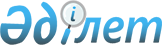 О внесении изменений и дополнения в решение маслихата Жамбылского района Северо-Казахстанской области от 28 декабря 2022 года № 23/1 "Об утверждении бюджета Архангельского сельского округа Жамбылского района Северо-Казахстанской области на 2023 -2025 годы"Решение маслихата Жамбылского района Северо-Казахстанской области от 8 декабря 2023 года № 10/1
      Маслихат Жамбылского района Северо-Казахстанской области РЕШИЛ:
      1. Внести в решение маслихата Жамбылского района Северо-Казахстанской области "Об утверждении бюджета Архангельского сельского округа Жамбылского района Северо-Казахстанской области на 2023-2025 годы" от 28 декабря 2022 года № 23/1 (официальное опубликование в Эталонном контрольном банке нормативно-правовых актах Республики Казахстан № 177109) следующие изменения и дополнение:
      пункт 1 изложить в новой редакции:
       "1. Утвердить бюджет Архангельского сельского округа Жамбылского района Северо-Казахстанской области на 2023-2025 годы согласно приложениям 1, 2, 3 к настоящему решению соответственно, в том числе на 2023 год в следующих объемах:
      1) доходы – 103 134,3 тысяч тенге:
      налоговые поступления – 3 300 тысяч тенге;
      неналоговые поступления – 0 тенге;
      поступления от продажи основного капитала – 0 тенге;
      поступления трансфертов –99 834,3 тысяч тенге;
      2) затраты – 103 295,7 тысяч тенге;
      3) чистое бюджетное кредитование – 0 тенге:
      бюджетные кредиты – 0 тенге;
      погашение бюджетных кредитов – 0 тенге;
      4) сальдо по операциям с финансовыми активами – 0 тенге:
      приобретение финансовых активов – 0 тенге;
      поступления от продажи финансовых активов государства – 0 тенге;
      5) дефицит (профицит) бюджета – -161,4 тысяч тенге;
      6) финансирование дефицита (использование профицита) бюджета – 161,4 тысяч тенге:
      поступление займов – 0 тенге;
      погашение займов – 0 тенге; 
      используемые остатки бюджетных средств – 161,4 тысяч тенге.";
      пункт 6 изложить в новой редакции:
       "6. Учесть в бюджете сельского округа на 2023 год целевые трансферты из областного бюджета, в том числе:
      1) на текущий ремонт уличного освещения по улице Мыктыбай в селе Баян Жамбылского района Северо-Казахстанской области;
      2) на текущий ремонт разводящих сетей водоснабжения в селе Архангелка Жамбылского района Северо-Казахстанской области.";
      подпункт 1) пункта 7 исключить;
      пункт 7 дополнить подпунктом 5) следующего содержания:
       "5) на выплату бонусов государственным служащим.";
      приложение 1 к указанному решению изложить в новой редакции, согласно приложению к настоящему решению.
      2. Настоящее решение вводится в действие с 1 января 2023 года. Бюджет Архангельского сельского округа Жамбылского района Северо-Казахстанской области на 2023 год
					© 2012. РГП на ПХВ «Институт законодательства и правовой информации Республики Казахстан» Министерства юстиции Республики Казахстан
				
      Председатель маслихата Жамбылского района 

Л. Топорова
Приложениек решению маслихатаЖамбылского районаСеверо-Казахстанской областиот 08 декабря 2023 года № 10/1Приложение 1к решению маслихатаЖамбылского районаСеверо-Казахстанской областиот 28 декабря 2022 года № 23/1
Категория
Категория
Класс
Класс
Класс
Класс
Подкласс
Наименование
Наименование
Наименование
Наименование
Наименование
Сумма
(тысяч тенге)
Сумма
(тысяч тенге)
1
1
2
2
2
2
3
4
4
4
4
4
5
5
 1) Доходы
 1) Доходы
 1) Доходы
 1) Доходы
 1) Доходы
103 134,3
103 134,3
1
1
Налоговые поступления
Налоговые поступления
Налоговые поступления
Налоговые поступления
Налоговые поступления
3 300
3 300
01
01
01
01
Подоходный налог
Подоходный налог
Подоходный налог
Подоходный налог
Подоходный налог
484
484
2
Индивидуальный подоходный налог
Индивидуальный подоходный налог
Индивидуальный подоходный налог
Индивидуальный подоходный налог
Индивидуальный подоходный налог
484
484
04
04
04
04
Hалоги на собственность
Hалоги на собственность
Hалоги на собственность
Hалоги на собственность
Hалоги на собственность
2 794
2 794
1
Hалоги на имущество
Hалоги на имущество
Hалоги на имущество
Hалоги на имущество
Hалоги на имущество
127
127
3
Земельный налог
Земельный налог
Земельный налог
Земельный налог
Земельный налог
44
44
4
Hалог на транспортные средства
Hалог на транспортные средства
Hалог на транспортные средства
Hалог на транспортные средства
Hалог на транспортные средства
2 464
2 464
5
Единый земельный налог
Единый земельный налог
Единый земельный налог
Единый земельный налог
Единый земельный налог
159
159
05
05
05
05
Внутренние налоги на товары, работы и услуги
Внутренние налоги на товары, работы и услуги
Внутренние налоги на товары, работы и услуги
Внутренние налоги на товары, работы и услуги
Внутренние налоги на товары, работы и услуги
22
22
3
Поступления за использование природных и других ресурсов
Поступления за использование природных и других ресурсов
Поступления за использование природных и других ресурсов
Поступления за использование природных и других ресурсов
Поступления за использование природных и других ресурсов
22
22
4
4
 Поступления трансфертов
 Поступления трансфертов
 Поступления трансфертов
 Поступления трансфертов
 Поступления трансфертов
99 834,3
99 834,3
02
02
02
02
Трансферты из вышестоящих органов государственного управления
Трансферты из вышестоящих органов государственного управления
Трансферты из вышестоящих органов государственного управления
Трансферты из вышестоящих органов государственного управления
Трансферты из вышестоящих органов государственного управления
99 834,3
99 834,3
3
Трансферты из районного (города областного значения) бюджета
Трансферты из районного (города областного значения) бюджета
Трансферты из районного (города областного значения) бюджета
Трансферты из районного (города областного значения) бюджета
Трансферты из районного (города областного значения) бюджета
99 834,3
99 834,3
Функцио-нальная группа
Функцио-нальная группа
Функцио-нальная группа
Функцио-нальная группа
Админи-стратор бюджетных программ
Админи-стратор бюджетных программ
Админи-стратор бюджетных программ
Админи-стратор бюджетных программ
Прог-рамма
Наименование
Сумма
(тысяч тенге)
Сумма
(тысяч тенге)
Сумма
(тысяч тенге)
Сумма
(тысяч тенге)
1
1
1
1
2
2
2
2
3
4
5
5
5
5
2) Затраты
103 295,7
103 295,7
103 295,7
103 295,7
01
01
01
01
Государственные услуги общего характера
37 102,2
37 102,2
37 102,2
37 102,2
124
124
124
124
Аппарат акима города районного значения, села, поселка, сельского округа
37 102,2
37 102,2
37 102,2
37 102,2
001
Услуги по обеспечению деятельности акима города районного значения, села, поселка, сельского округа
37 102,2
37 102,2
37 102,2
37 102,2
07
07
07
07
Жилищно-коммунальное хозяйство
57 336,4
57 336,4
57 336,4
57 336,4
124
124
124
124
Аппарат акима города районного значения, села, поселка, сельского округа
57 336,4
57 336,4
57 336,4
57 336,4
014
Организация водоснабжения населенных пунктов
33 900
33 900
33 900
33 900
008
Освещение улиц в населенных пунктах
3 711,3
3 711,3
3 711,3
3 711,3
009
Обеспечение санитарии населенных пунктов
3 568,1
3 568,1
3 568,1
3 568,1
011
Благоустройство и озеленение населенных пунктов
16 157
16 157
16 157
16 157
08
08
08
08
Культура, спорт, туризм и информационное пространство
7 630
7 630
7 630
7 630
124
124
124
124
Аппарат акима города районного значения, села, поселка, сельского округа
7 630
7 630
7 630
7 630
006
Поддержка культурно-досуговой работы на местном уровне
7 630
7 630
7 630
7 630
12
12
12
12
Транспорт и коммуникации
1 227
1 227
1 227
1 227
124
124
124
124
Аппарат акима города районного значения, села, поселка, сельского округа
1 227
1 227
1 227
1 227
013
Обеспечение функционирования автомобильных дорог в городах районного значения, селах, поселках, сельских округах
1 227
1 227
1 227
1 227
15
15
15
15
Трансферты
0,1
0,1
0,1
0,1
124
124
124
124
Аппарат акима города районного значения, села, поселка, сельского округа
0,1
0,1
0,1
0,1
048
Возврат неиспользованных (недоиспользованных) целевых трансфертов
0,1
0,1
0,1
0,1
3) Чистое бюджетное кредитование
0
0
0
0
Бюджетные кредиты
0
0
0
0
Категория
Категория
Класс
Класс
Класс
Класс
Подкласс
Наименование
Наименование
Наименование
Наименование
Наименование
Наименование
Сумма
(тысяч тенге)
5
5
Погашение бюджетных кредитов
Погашение бюджетных кредитов
Погашение бюджетных кредитов
Погашение бюджетных кредитов
Погашение бюджетных кредитов
Погашение бюджетных кредитов
0
01
01
01
01
Погашение бюджетных кредитов
Погашение бюджетных кредитов
Погашение бюджетных кредитов
Погашение бюджетных кредитов
Погашение бюджетных кредитов
Погашение бюджетных кредитов
0
1
Погашение бюджетных кредитов, выданных из государственного бюджета
Погашение бюджетных кредитов, выданных из государственного бюджета
Погашение бюджетных кредитов, выданных из государственного бюджета
Погашение бюджетных кредитов, выданных из государственного бюджета
Погашение бюджетных кредитов, выданных из государственного бюджета
Погашение бюджетных кредитов, выданных из государственного бюджета
0
Функцио-нальная группа
Админи-стратор бюджетных программ
Админи-стратор бюджетных программ
Прог-рамма
Прог-рамма
Наименование
Наименование
Наименование
Наименование
Наименование
Наименование
Наименование
Наименование
Сумма
(тысяч тенге)
4) Сальдо по операциям с финансовыми активами
4) Сальдо по операциям с финансовыми активами
4) Сальдо по операциям с финансовыми активами
4) Сальдо по операциям с финансовыми активами
4) Сальдо по операциям с финансовыми активами
4) Сальдо по операциям с финансовыми активами
4) Сальдо по операциям с финансовыми активами
4) Сальдо по операциям с финансовыми активами
0
Приобретение финансовых активов
Приобретение финансовых активов
Приобретение финансовых активов
Приобретение финансовых активов
Приобретение финансовых активов
Приобретение финансовых активов
Приобретение финансовых активов
Приобретение финансовых активов
0
Категория
Категория
Класс
Класс
Класс
Класс
Подкласс
Наименование
Наименование
Наименование
Наименование
Сумма 
(тысяч тенге)
Сумма 
(тысяч тенге)
Сумма 
(тысяч тенге)
6
6
Поступления от продажи финансовых активов государства
Поступления от продажи финансовых активов государства
Поступления от продажи финансовых активов государства
Поступления от продажи финансовых активов государства
0
0
0
01
01
01
01
Поступления от продажи финансовых активов государства
Поступления от продажи финансовых активов государства
Поступления от продажи финансовых активов государства
Поступления от продажи финансовых активов государства
0
0
0
1
Поступления от продажи финансовых активов внутри страны
Поступления от продажи финансовых активов внутри страны
Поступления от продажи финансовых активов внутри страны
Поступления от продажи финансовых активов внутри страны
0
0
0
5) Дефицит (профицит) бюджета
5) Дефицит (профицит) бюджета
5) Дефицит (профицит) бюджета
5) Дефицит (профицит) бюджета
-161,4
-161,4
-161,4
6) Финансирование дефицита (использование профицита) бюджета
6) Финансирование дефицита (использование профицита) бюджета
6) Финансирование дефицита (использование профицита) бюджета
6) Финансирование дефицита (использование профицита) бюджета
161,4
161,4
161,4
7
7
Поступления займов
Поступления займов
Поступления займов
Поступления займов
0
0
0
01
01
01
01
Внутренние государственные займы
Внутренние государственные займы
Внутренние государственные займы
Внутренние государственные займы
0
0
0
2
Договоры займа
Договоры займа
Договоры займа
Договоры займа
0
0
0
Функцио-нальная группа
Функцио-нальная группа
Функцио-нальная группа
Функцио-нальная группа
Админи-стратор бюджетных программ
Админи-стратор бюджетных программ
Админи-стратор бюджетных программ
Админи-стратор бюджетных программ
Прог-рамма
Наименование
Наименование
Наименование
Наименование
Сумма 
(тысяч тенге)
16
16
16
16
Погашение займов
Погашение займов
Погашение займов
Погашение займов
0
124
124
124
124
Аппарат акима города районного значения, села, поселка, сельского округа
Аппарат акима города районного значения, села, поселка, сельского округа
Аппарат акима города районного значения, села, поселка, сельского округа
Аппарат акима города районного значения, села, поселка, сельского округа
0
056
Погашение долга аппарата акима города районного значения, села, поселка, сельского округа перед вышестоящим бюджетом
Погашение долга аппарата акима города районного значения, села, поселка, сельского округа перед вышестоящим бюджетом
Погашение долга аппарата акима города районного значения, села, поселка, сельского округа перед вышестоящим бюджетом
Погашение долга аппарата акима города районного значения, села, поселка, сельского округа перед вышестоящим бюджетом
0
Категория
Категория
Класс
Класс
Класс
Класс
Подкласс
Наименование
Наименование
Наименование
Наименование
Наименование
Сумма
 (тысяч тенге)
Сумма
 (тысяч тенге)
8
8
Используемые остатки бюджетных средств
Используемые остатки бюджетных средств
Используемые остатки бюджетных средств
Используемые остатки бюджетных средств
Используемые остатки бюджетных средств
161,4
161,4
01
01
01
01
Остатки бюджетных средств
Остатки бюджетных средств
Остатки бюджетных средств
Остатки бюджетных средств
Остатки бюджетных средств
161,4
161,4
1
Свободные остатки бюджетных средств
Свободные остатки бюджетных средств
Свободные остатки бюджетных средств
Свободные остатки бюджетных средств
Свободные остатки бюджетных средств
161,4
161,4